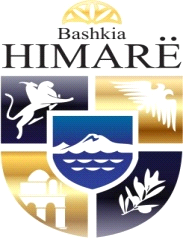 REPUBLIKA E SHQIPËRISËBASHKIA HIMARЁ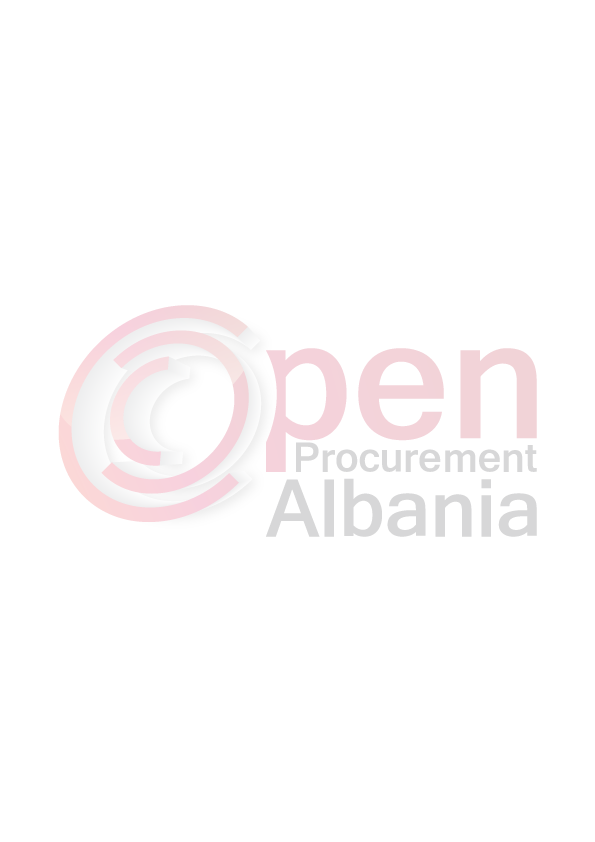 Adresa: Bashkia Himare Spile-Himare.      Tel: 0393-22355.       Fax: 0393-22533.      E-mail: bashkiahimare@yahoo.comNr. _____Prot.                                              		Himarë, me 09/06/2016NJOFTIMI I KONTRATËSAutoriteti Kontraktor: 	Bashkia  HimareLloji i Proçedurës së Prokurimit: 	“Shërbim Konsulence”(me dy faza). Objekti i Prokurimit: “ Studim projektim”Godina e re e Bashkise Himare rikonstruksion i objektit ekzistues me shtese 1 kat si dhe shtese volumi anesor 2 kate”Fondi limit (në total):   14 400 000 leke  (pa TVSH)Burimi i Financimit: 	Te ardhurat e vetaAfati për Kryerjen e Shërbimeve: Brenda 30  ditëvenga data e lidhjes së kontratësAfati i fundit i dorëzimit të shprehjeve të interesit, data:		28.06.2016, ora: 09:00	dhe vendi: 		www.app.gov.al (nëpërmjet sistemittë prokurimit elektronik të APP-së) Afati i fundit për pranimin e dokumentave, data:	28.06.2016, ora: 09:00dhe vendi: 		www.app.gov.al(nëpërmjet sistemit të prokurimit elektronik të APP-së)TITULLARI I AUTORITETIT KONTRAKTORJORGO GORO